Кичээлдин темазы: «Азырал дириг амытаннар».Сорулгазы: Ооредиглиг:1. Уругларга тыва улустун шаг – тоогуден бээр азырап чораан малын таныштырар;2. Азырал амытаннар кижилернин чанында чурттап чоруур деп чуулду билиндирер.3. Азырал дириг амытаннарнын толдеринин аттарын шын адап, оларнын дугайында шулуктерни, ырларны ооредири.Сайзырадыглыг:Уругларнын сос курлавырын, дыл домаан, кичээнгейин, угаан – медерелин сайзырадыры.Кижизидиглиг: Малга ынак болурунга, оларны азыраксаар сеткил – сагышты ооредири.Дерилгези:Азырал амытаннарнын чуруктары – бомбук, шил 2 стакан, 2 шопулак.Методу:Беседа, тайылбыр, анализ, чуруктар – биле ажыл.Кичээлдин чорудуу:Башкы: Экии, эргим уруглар болгаш хундулуг аалчылар. Богун долгандыр турар амыдырал – биле таныштырылга  кичээлин эрттирер бис. Темазы: «Азырал дириг амытаннар».      Уруглар, ам мен силерге тывызыктар тыптырар мен. Силер кичээнгейлиг дыннааш тывар силер?Уругларга тывызыктар:Суг чокка чунар,Шуглак чокка удуур. (Диис).-Эр хейлер, шупту шын тыптынар. Ам бир тывызыктан ыдып берейн:      2. Мыйыстыг – ан эвес,          Салдыг  - ашак эвес,         Сыргалыг  - ан эвес,          Кудуруктуг – аът эвес,        Адыр дуюглуг – ан эвес. (Ошку).- Чунун дугайында тывызык – тыр, уруглар?- Ошку дугайында.- Шын – дыр. Ам ошкунун хевир дурзузу – биле таныжаалынар: мыйыстыг, салдыг, кудуруктуг, дуюглуг, чараш хоюг дуктуг.Ам силерге чуруктар коргузейн, кичээнгейлиг болунар, уруглар. (Хой, Ошку, Инек, Аът Хаван, Дииспей, Ыт).- Кандыг амытаннар – дыр?- Азырал дириг амытаннар.- Азырал дириг амытаннар кайда чурттап турарыл, уруглар?- Бажыннарда, оглерде, кажааларда.- Азырал амытаннарны кым остуруп турарыл?- Кижилер, ачалары, авалары, малчыннар, кадарчылар.- Бо чурукту коруп коруннерем. –Чуу –дыр уруглар?-Адыг?- Адыг кандыг амытаныл? (Черлик).Чайгы уеде, ылангыя кат –чимис  быжып турда, адыг кайда турарыл? (Тайгада кат –чимис аразында турар).Шупту чуруктарже кичээнгейлиг корээлинер, азырал амытаннар аразында кайы амытан азырал эвес бооп турарыл?- Адыг азырал эвес, оскелери шупту азырал.- Эр хейлер, шын – дыр.Ам шуптунар чангыстап адаар силер: кымнын бажынында, оонде кандыг азырал амытаннар барыл? (Чангыстап туруп келгеш харыылаар).- Эр хей, уруглар, шупту бажыннарынарда азырал амытаннарынарны билир – дир силер.- Ыт кайда чурттап турарыл?- Бажын чанында, даштын.-А диис кайда турарыл, уруглар?- Бажын иштинде.-Азырал амытаннарны канчаар азырап турар бис? - Чемгерип, кадарып, одээн аштап – арыглап…- Азырал амытаннарны чуу дээш азырап турар бис?- Судун ижер, эъдин чиир, дугунден хеп кылыр…- Инектен чуну ап турар бис, уруглар? - Инектин судунден кандыг чемнер кылырыл?- Ореме, тарак, ааржы, саржаг, чокпек.«Кым билирил?» деп оюн.Сорулгазы: уругларнын хей – аъдын кодуруп, хогледир.- Ам холдарынарны топтап корунерем, кандыг кончуг чараш холдарлыг улус боор силер: уругларнын холдары хоюг – чымчак, оолдарнын – моге – шыырак. Ам бомбуктеп ойнаалынар, часпайн тудар силер. (Кижи бурузу бомбукту черже оскунмайн туткаш, айтырыгга харыылаар силер).Инектин толун бызаа дээр. Чуу деп алгырар: «Моо – моо!» дээр.Хойнун – хураган. «Бээ – бээ!» дээр.Аъттын – кулунчак. Киштээри: «Ии – хо- хо – ии –хо – хо!».Ыытын –эник. Ээрери: «Харр – харр!».Хаваннын – хаванок.  «Хрю – хрю!» дээр.Ошкунун – анай.  «Ме –ке –ке!» дээр.         Эр хейлер, шупту шын харыыладынар.- Ам азырал амытаннар дугайында билир шулуктеринерни чугаалап корунерем, уруглар.Бичелдей Таира: «Хураган».Хураганым чаптанчыг,Кудуруктары калбаннаар,Алгырган – на санындаАажок озер малым чуве.Сандак Танаа – Херел: «Хаванок».Хаваннарым кайгамчык –Хаайлары сыдырык:Кадыг черни андарыпкаш,Картошка – даа «тарып» бээрлер.Мон Алдын – кыс: «Аът».Шанактапкаш, тергелепкеш,Шаап мунар, чордуп мунар,Артка – сынга тура душпесАът –ла малым эрес – ле ийин.Чалзырай Ай – Демир: «Ыдым»Ээргизи кончугЭгерек дээр ыдым бар,Ээзи мени коргеш, Эргеленип чассып кээр.Амаажап Карина: «Анай»Аалымда коданнымдаАажок семис анайлыг мен, Эртен эрте сесерликкеЭккелгештин кадарар мен.Даргат Сайнаш: «Дагааларым»Дагааларым ковей – ковейДаады –ла аккыр –аккыр.Торуп берген чуургаларыДогере –ле аккыр –аккыр.Идам Адьяна: «Кулунчак».Кула бенин бичииКулунчаа чаптанчыг.Куруг черге хейдеКушталдырып маннаар.Доржу Дарыймаа: «Дииспеек»Ала –шокар дииспейнинАжылгырын корунер –даан.Азыгларда кускелерниАай –дедир сывыртап тур.Башкы: -Эр хейлер, дыка –ла хой шулуктер билир улус –тур силер.«Суг кандыг болурул?» деп дуржулга.Башкызы: - Ам силерге дуржулга коргузуп берейн, кичээнгейлиг болунар.- Инектен чуну алыр бис?-Сут.Ам шил стаканнын бирээзинге сутту, оскезинге – сугну куткаш, оон оларже бир –бир шопулактан суп корээлинер.-Кандыг – дыр?- Суглуг стаканда шопулак коступ турар. Сутттуг стаканда шопулак козулбейн турар.- Кончуг шын, суг он чок, кылагар, ынчангаш оттур коступ турар.Кичээлдин туннели:- Богун кичээлге чуну оорендивис, уруглар?-Азырал амытаннар.-Оларны канчаар бис?- Азыраар, чемгерер, оларга ынак болур.- Азырал амытаннар чок болза кандыгыл?- Аштай бээр бис, чем чок боор: сут, тарак, саржаг, быштак, ааржы, оларнын эъдинден янзы – буру аъш – чем аймаа кылып турар бис: манчы, мун дээш оон –даа оске.- Азырал амытаннарга ынак силер бе?- Ынак бис. Олар чаптанчыг, чараш.Башкызы: Кичээлди дыка солун эрттирдивис, ам ырлажыылынар че.Ыры: «Анайларым».Анайларым чараштарынАккыр – аккыр, семис – семисАваларын сагынганзыгАткаар тейже харап турлар.Келир чылын ошкулер боопХенчелептер чадавастарАнайларын эдертипкешАяннарга дешкилешсин.- Чуу деп амытанны ырлаштывыс, уруглар? - Ошкунун оглу – анай дугайында.- Эр хейлер, шын –дыр. Кичээливисти моон –биле доозуп каалынар. Шупту эки харыыладынар. Четтирдим.МБДОУ детский сад «Солнышко» с. Морен Эрзинского кожууна РТОткрытое занятие по развитию речи на тему: «Домашние животные»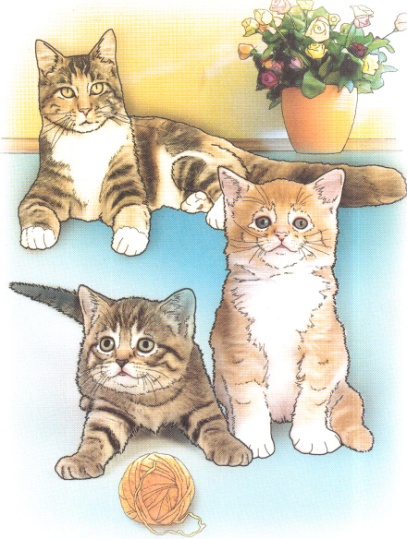 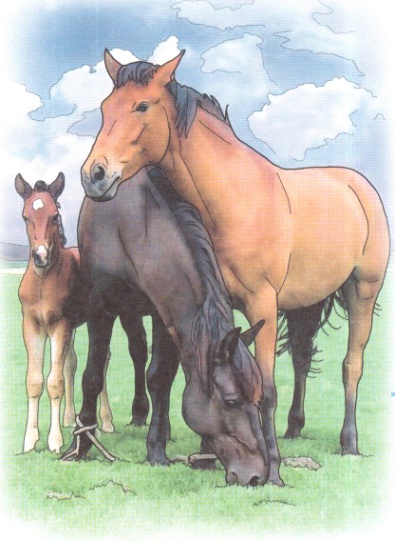 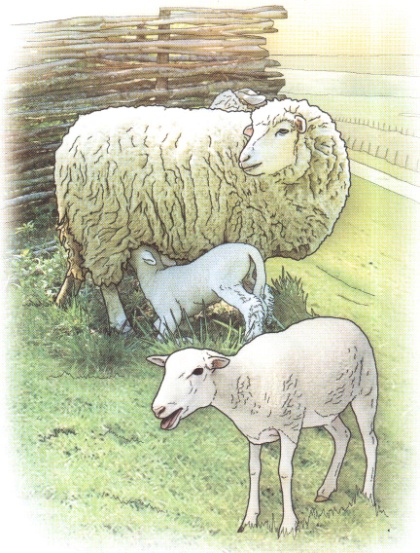                                                                                                      Выполнила воспитатель:                                                                                                                     Дамдын А.С.Морен 2015